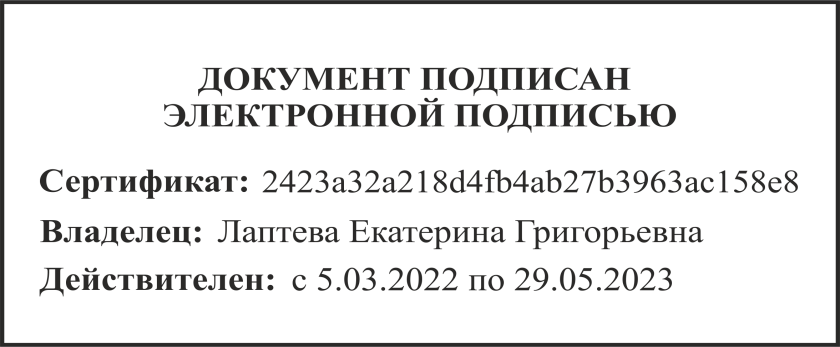 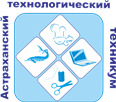 Министерство образования и науки Астраханской областиГосударственное бюджетное профессиональное образовательное учреждение Астраханской области «Астраханский технологический техникум»Ресурсный центр№ДИСЦИПЛИНЫУЧЕБНАЯ НАГРУЗКА (ЧАС.)1Вводное занятие, инструктаж по охране труда и техники безопасности12Первичная кулинарная обработка овощей и фруктов23Украшение из овощей, фруктов и ягод174Кулинарный Арт-дизайн16ВсегоВсего36